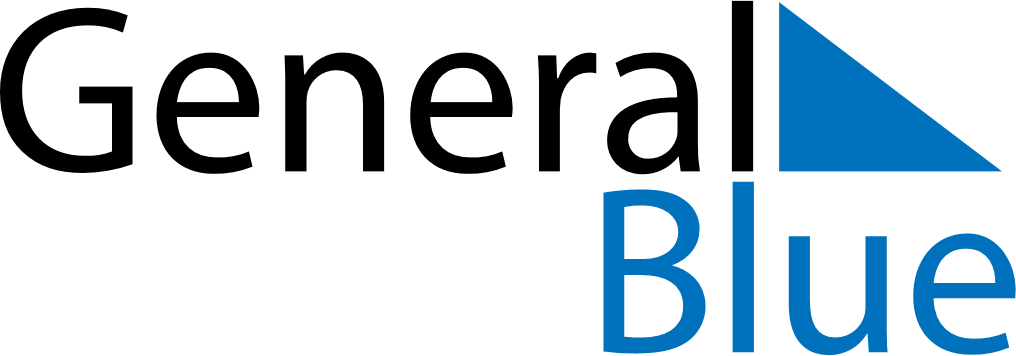 December 2024December 2024December 2024December 2024December 2024December 2024Mikkeli, South Savo, FinlandMikkeli, South Savo, FinlandMikkeli, South Savo, FinlandMikkeli, South Savo, FinlandMikkeli, South Savo, FinlandMikkeli, South Savo, FinlandSunday Monday Tuesday Wednesday Thursday Friday Saturday 1 2 3 4 5 6 7 Sunrise: 9:01 AM Sunset: 2:58 PM Daylight: 5 hours and 57 minutes. Sunrise: 9:03 AM Sunset: 2:57 PM Daylight: 5 hours and 53 minutes. Sunrise: 9:05 AM Sunset: 2:55 PM Daylight: 5 hours and 50 minutes. Sunrise: 9:07 AM Sunset: 2:54 PM Daylight: 5 hours and 46 minutes. Sunrise: 9:09 AM Sunset: 2:53 PM Daylight: 5 hours and 43 minutes. Sunrise: 9:11 AM Sunset: 2:52 PM Daylight: 5 hours and 40 minutes. Sunrise: 9:13 AM Sunset: 2:51 PM Daylight: 5 hours and 37 minutes. 8 9 10 11 12 13 14 Sunrise: 9:15 AM Sunset: 2:50 PM Daylight: 5 hours and 34 minutes. Sunrise: 9:17 AM Sunset: 2:49 PM Daylight: 5 hours and 32 minutes. Sunrise: 9:18 AM Sunset: 2:48 PM Daylight: 5 hours and 29 minutes. Sunrise: 9:20 AM Sunset: 2:47 PM Daylight: 5 hours and 27 minutes. Sunrise: 9:21 AM Sunset: 2:47 PM Daylight: 5 hours and 25 minutes. Sunrise: 9:23 AM Sunset: 2:46 PM Daylight: 5 hours and 23 minutes. Sunrise: 9:24 AM Sunset: 2:46 PM Daylight: 5 hours and 22 minutes. 15 16 17 18 19 20 21 Sunrise: 9:25 AM Sunset: 2:46 PM Daylight: 5 hours and 20 minutes. Sunrise: 9:26 AM Sunset: 2:46 PM Daylight: 5 hours and 19 minutes. Sunrise: 9:27 AM Sunset: 2:46 PM Daylight: 5 hours and 18 minutes. Sunrise: 9:28 AM Sunset: 2:46 PM Daylight: 5 hours and 17 minutes. Sunrise: 9:29 AM Sunset: 2:46 PM Daylight: 5 hours and 16 minutes. Sunrise: 9:30 AM Sunset: 2:46 PM Daylight: 5 hours and 16 minutes. Sunrise: 9:30 AM Sunset: 2:47 PM Daylight: 5 hours and 16 minutes. 22 23 24 25 26 27 28 Sunrise: 9:31 AM Sunset: 2:47 PM Daylight: 5 hours and 16 minutes. Sunrise: 9:31 AM Sunset: 2:48 PM Daylight: 5 hours and 16 minutes. Sunrise: 9:32 AM Sunset: 2:48 PM Daylight: 5 hours and 16 minutes. Sunrise: 9:32 AM Sunset: 2:49 PM Daylight: 5 hours and 17 minutes. Sunrise: 9:32 AM Sunset: 2:50 PM Daylight: 5 hours and 18 minutes. Sunrise: 9:32 AM Sunset: 2:51 PM Daylight: 5 hours and 19 minutes. Sunrise: 9:32 AM Sunset: 2:52 PM Daylight: 5 hours and 20 minutes. 29 30 31 Sunrise: 9:31 AM Sunset: 2:54 PM Daylight: 5 hours and 22 minutes. Sunrise: 9:31 AM Sunset: 2:55 PM Daylight: 5 hours and 24 minutes. Sunrise: 9:30 AM Sunset: 2:56 PM Daylight: 5 hours and 25 minutes. 